FORMULAR PENTRU VERIFICAREA RESPECTĂRII CRITERIILOR DE ELIGIBILITATEAFERENTE PROTOCOLULUI TERAPEUTICPENTRU SPONDILITĂ ANCHILOZANTĂ - AGENŢI BIOLOGICISECŢIUNEA  I - DATE GENERALE1.Unitatea medicală: ……………………………………………………………………………...…….2. CAS / nr. contract: ……………./…………………3.Cod parafă medic: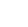 4.Nume şi prenume pacient: …………………………………….………………………………..……CNP / CID:5.FO / RC:                                în data:6.S-a completat “Secţiunea II- date medicale“ din Formularul specific cu codul: ..…….....………7.Tip evaluare:       iniţiere       continuare      întrerupere8.Încadrare medicament recomandat în Listă:boala cronică (sublista C secţiunea C1), cod G:PNS (sublista C secţiunea C2), nr. PNS:                      , cod de diagnostic (varianta 999 coduri deboală), după caz:ICD10 (sublista A, B,C secţiunea C3, D, după caz), cod de diagnostic (varianta 999 coduri deboală):9. DCI recomandat: 1)…………………………………. DC (după caz) ……………………………...2)…………………………………. DC (după caz) ……………………………...10.*Perioada de administrare a tratamentului:       3 luni       6 luni       12 luni,de la:11. Data întreruperii tratamentului:12. Pacientul a semnat declarația pe propria răspundere conform modelului prevăzut în Ordin: DA	NU*Nu se completează dacă la “tip evaluare“ este bifat “întrerupere”!A.   CRITERII DE INCLUDERE ÎN TRATAMENT1.    Diagnostic cert de SA (criterii NY 1984, adaptate) cu imagistică ca dovadă           DA        NU2.    BASDAI>6 la 2 evaluări succesive separate de cel puțin 4 săpt.                              DA        NU3.    ASDAS≥2,5                                                                                                               DA        NU4.    VSH>28mm/1h si/sau PCR>3 x valoarea normală (cantitativ)                                DA        NU5.    Eșecul a 2 cure de AINS de minim 6 săpt. fiecare                                                    DA        NU6.    Răspuns ineficient la SSZ cel puțin 4 luni pentru formele periferice                        DA        NU7.    Răspuns ineficient la cel puțin o administrare de glucocorticoid injectabil local     DA        NU8.    Prezenţa coxitei, uveitei sau a BID dovedite (iniţiere cu ASDAS 2,1-2,5 şi BASDAI>4)DA        NU9.	2 BASDAI la 2 evaluări succesive separate de cel puțin 4 săpt., screeninguri şi analize de laborator conform Fişei de Iniţiere obligatorii din RRBR (element de audit / control date în format electronic)                                                                                                      DA        NU10.  Absenţa contraindicațiilor recunoscute la terapia biologică (pentru ambele forme axiale şiB.   CRITERII DE EXCLUDERE DIN TRATAMENTContraindicațiile recunoscute la terapia biologică conform protocolului                         DA        NUC.   CRITERII DE CONTINUARE A TRATAMENTULUI1. Răspuns terapeutic/răspuns parțial ASDAS conform protocolului (se continuă terapia)DA        NU2. Lipsă de răspuns terapeutic ASDAS conform protocolului (se face switch)DA        NU3. Reacție adversă raportată în Fişa de Reacție Adversă din RRBR şi ANM (se face switch)DA        NU4. BASDAI şi analize de laborator conform Fişei de Monitorizare obligatorii din RRBR (elementD.   CRITERII DE ÎNTRERUPERE A TRATAMENTULUI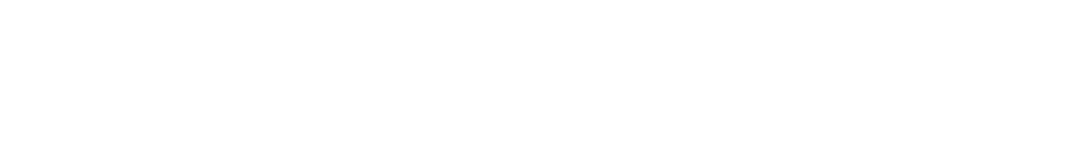 1. Reacție adversă severă                                                                                                 DA        NU2. Contraindicațiile recunoscute la terapia biologică conform protocolului                    DA        NUSubsemnatul,   dr.   …………………....................................................…,   răspund   de   realitatea   şi exactitatea completării prezentului formular.Data:                                                                                                Semnătura şi parafa medicului curantOriginalul dosarului pacientului, împreună cu toate documentele anexate (evaluări clinice și buletine de laborator sau imagistice, consimțământul informat, declarația pe propria răspundere a pacientului, formularul specific, confirmarea înregistrării formularului etc.), constituie documentul-sursă față de care, se poate face auditarea/controlul datelor completate în formular.mixte)DANU11.Fişă pacient introdusă în RRBR (Registrul Român de Boli Reumatice)DANUde audit / control date în format electronic)DANU5.Fişă pacient introdusă în RRBRDANU